Guía de apoyo de matemática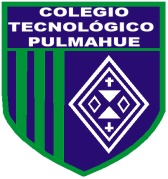 	Nombre: Simón Utreras                                   Curso: 4 básico.I.- Resolver las siguientes adiciones (sumas) guíate por el ejemplo: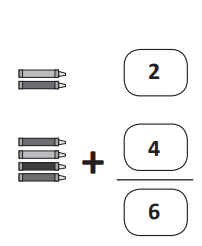 A.-                                               B.-                                                      C.-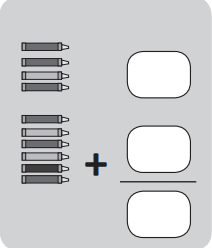 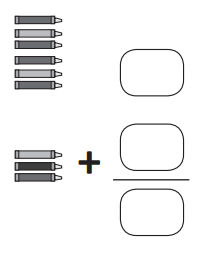 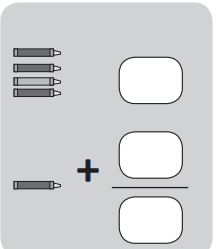  D.-                                              E.-                                               F.-                 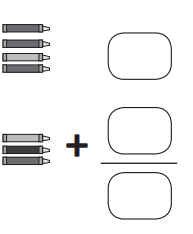 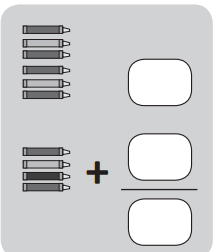 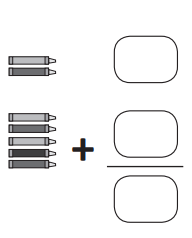 I.- Resolver las siguientes sustracciones (restas) guíate por el ejemplo: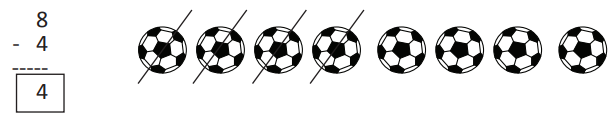 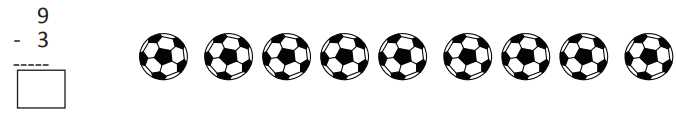 A.-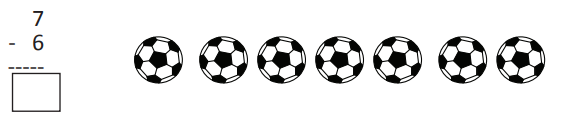 B.-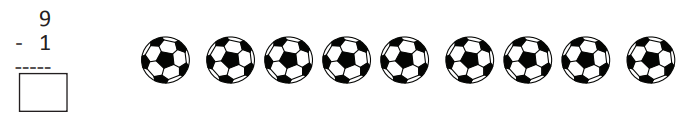 C.-D.-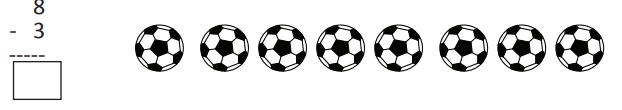 E.- 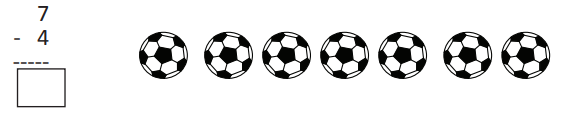 